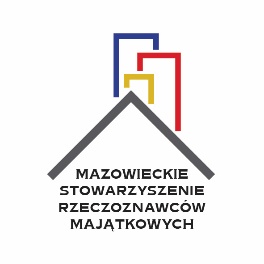 Z A P R O S Z E N I EMazowieckie Stowarzyszenie Rzeczoznawców Majątkowych w Warszawiezaprasza na dwudniowe szkolenie online w ramach doskonalenia zawodowegoPODEJŚCIE DOCHODOWE W WYCENIE NIERUCHOMOŚCI KOMERCYJNYCH -- WARSZATYWYKŁADOWCA:	dr hab. Dariusz TrojanowskiTERMIN :	10-11 grudnia 2020 r. (CZWARTEK, PIĄTEK) w godz. 9.00 – 16.00 (czw.), 9.00-12.15 (pt.)MIEJSCE:	onlineCZAS SZKOLENIA: 	     12 godzin edukacyjnych (6 pkt warsztatowych)KOSZT:			100,00 zł  - dla członków Mazowieckiego SRM				250,00 zł  - dla pozostałych uczestnikówUczestnicy otrzymają online zaświadczenie o odbytym szkoleniu.ZapraszamyZarząd Mazowieckiego Stowarzyszenia Rzeczoznawców Majątkowych